Galewice, 08.09.2022 r.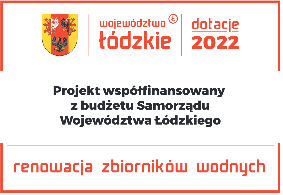 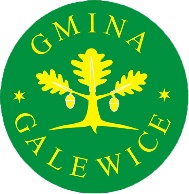 ZAPYTANIE OFERTOWENr RIiRG.ZO.19.2022Na wykonanie zadania inwestycyjnego pn.: "Renowacja zbiorników wodnych na terenie miejscowości Galewice". Postępowanie prowadzone jest bez zastosowania ustawy z dnia 11.09.2019 r. Prawo zamówień publicznych– wartość zamówienia nie przekracza kwoty 130.000,00 złZadanie współfinansowane z budżetu Samorządu Województwa Łódzkiego.1. Zamawiający:Gmina Galewiceul. Wieluńska 598-405 Galewice 2. Opis przedmiotu zamówienia:Przedmiotem zamówienia jest realizacja zadania pn.: "Renowacja zbiorników wodnych na terenie miejscowości Galewice" polegającego na wykonaniu odmulenia i wyczyszczeniu dwóch zbiorników, co przyczyni się do zwiększenia ich pojemności. Należy wykonać również wyprofilowanie załamanych skarp.Wykonawca winien wykonać następujące prace na dwóch zbiornikach wodnych w miejscowości Galewice:- odmulanie 2 zbiorników w łącznej ilości ok. 3290 m3 (przy założeniu: ok. 1 m namułu),- profilowanie skarpy w łącznej ilości ok. 339 m.,- pompowanie wody w spodziewanej ilości 96 mth.,- uporządkowanie terenu prac.Zbiorniki znajdują się odpowiednio: działka o nr ewid. 1009 obręb Galewice – Galewice ul. Wieruszowska, działka o nr ewid. 1500 obręb Osiek – Galewice ul. Parkowa.Teren planowanych prac zostanie przekazany Wykonawcy stosownym protokołem na czas wykonania robót.Przed złożeniem oferty zaleca się wykonanie oględzin zbiorników wodnych.3. Termin wykonania zamówienia: 1. Przedmiot zamówienia należy wykonać najpóźniej do dnia 20 listopada 2022 r. 2. Jako termin zakończenia zadania rozumie się podpisanie protokołu odbioru dla całego przedmiotu zamówienia.4. Termin składania ofert: do dnia  16.09.2022  r. do godz. 1500 5. Zamawiający wybierze najkorzystniejszą ofertę na podstawie kryterium: cena (100%)6. Oferty należy składać w siedzibie zamawiającego:Urząd Gminy w Galewicachul. Wieluńska 598-405 Galewicee-mail: sekretariat@galewice.plDopuszcza się składanie ofert drogą pocztową (decyduje termin doręczenia oferty) oraz pocztą e-mail (skan oferty) Osoba do kontaktu:Artur Kuberski, tel. 62 7838 6377. Termin płatności: 30 dni licząc od daty wpływu faktury do Zamawiającego za całość zamówienia.8. Zamawiający zastrzega sobie prawo do odwołania niniejszego ogłoszenia i jego warunków oraz do zamknięcia postępowania bez wybrania którejkolwiek z ofert. (K.c. Art.  701 §  3; Art.  703 §  1)Załączniki:- Formularz ofertowy- Mapa poglądowa- Wzór umowy- Przepisy RODO